TOHUMLUK TESCİL VE SERTİFİKASYON MERKEZ MÜDÜRLÜĞÜNEANKARAKurumunuz tarafından düzenlenmesi planlanan Tohumculuk Hizmetlerinde Yetki Devri Yönetmeliği kapsamında Laboratuvar Analizleri ve Belgelendirme konulu eğitimlere aşağıda belirtilen bitki türlerinde katılmak istiyorum.Bilgilerinize arz ederim.						Firma Adı/Ünvanı	:						Katılımcı Adı/Soyadı :						Katılımcı Telefonu	:Tarih			:İmza 			:		EKİ: Lisans Diploması FotokopisiKatılmak İstediğim Kurslar:1-TAHILLAR      Buğday   	        Arpa     Yulaf 	 Çeltik       Mısır    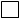 2-YAĞLI VE LİFLİ BİTKİLER      Ayçiçeği  	            Pamuk      Kolza	          Soya	     3-YEMEKLİK DANE BAKLAGİLLER      Nohut  	           Mercimek 	      Fasulye		4-ŞEKERPANCARI      Şekerpancarı